Утверждаю:            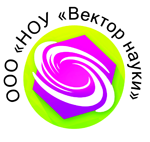 Директор ООО «НОУ «Вектор науки»                                                                                           Бобырев А.В. __________________ПОЛОЖЕНИЕ о проведении семинара «Мониторинг эффективности управленческойдеятельности современного учителя»1. ОБЩИЕ ПОЛОЖЕНИЯ1.1. Семинар «Мониторинг эффективности управленческой деятельности современного учителя» (далее – семинар), проводится для педагогов дополнительного образования, работников детских садов, педагогов-организаторов, классных руководителей, учителей-предметников, работников средних специальных учебных заведений. 1.2. Семинар проводится по следующим направлениям:Направление 1. Специфика управленческой деятельности современного учителя.Направление 2. Эффективные методы оценки управленческой деятельности современного учителя.Направление 3. Психолого-педагогический мониторинг как метод оценки управленческой деятельности современного учителя.1.3. Авторские права на семинар принадлежат ООО «НОУ «Вектор науки». 1.4. Оплата и отправка заявки на участие подразумевает согласие со всеми пунктами данного Положения.1.5. Вся информация о семинаре, порядке и сроках регистрации, условиях участия, итогах семинара публикуется на официальном сайте НОУ «Вектор науки» векторнауки.рф.1.6. Участие в семинаре, проводимым НОУ «Вектор науки», является платными. Оплату участия осуществляют участники за счет собственных средств или образовательные учреждения, управления образования, любое юридическое лицо, спонсоры.1.7. Решения по всем вопросам, не отраженным явно в настоящем Положении, принимают Организаторы с учетом интересов участников семинара.2. ЦЕЛИ СЕМИНАРАЦелями семинара являются: повышение научно-управленческого уровня и педагогического мастерства педагогов общего образования и вооружение знаниями о сущности, специфике управленческой деятельности в контексте обновляющегося образования, об эффективных методах оценки ее качества, а также необходимыми управленскими умениями, обеспечивающими личностное и профессионально-педагогическое саморазвитие современного учителя.3. УЧАСТНИКИ СЕМИНАРА3.1. Участниками семинара (по любому из трех направлений) могут быть педагоги дополнительного образования, работники детских садов, педагоги-организаторы, классные руководители, учителя-предметники, работники средних специальных учебных заведений.3.2. Семинар проводится для всех желающих специалистов без предварительного отбора, отказ желающим в участии в семинаре не допускается.3.3. Участие в семинаре добровольное. Принуждение к участию не допускается. 3.4. По итогам участия в семинаре выполняется контрольная работа. Работа выполняется лично участником семинара.4. ОРГАНИЗАЦИЯ, РЕГИСТРАЦИЯ И ПРОВЕДЕНИЕ СЕМИНАРА4.1. Организатором конкурса является НОУ «Вектор науки», действующий на основании Устава. Организатором осуществляется регистрация участников, выдача материалов семинаров, проверка контрольной работы, подведение итогов, выдача сертификатов.4.2. Непосредственное руководство проведением семинара осуществляет Оргкомитет, формируемый НОУ «Вектор науки». К функциям Оргкомитета семинара относятся: разработка лекций в соответствии с тематикой семинара, разрешение вопросов, не урегулированных настоящим Положением: разработка документации; рассылка материалов семинара; обработка бланков ответов; подведение итогов и выдача сертификатов; решение спорных вопросов, возникающих в связи с проведением семинара. Функции членов Оргкомитета при необходимости определяются отдельными соглашениями с НОУ «Вектор науки».4.3. Проверку контрольных работ и выставление баллов осуществляет экспертная комиссия. В нее входят преподаватели высшей школы, представители НОУ «Вектор науки». 4.4. Проверка контрольных работ участников семинара осуществляется в течение 2-х месяцев после получения работы. После окончания проверки контрольных работ публикуются итоги семинара на сайте НОУ «Вектор науки».4.5. Заочный семинар «Мониторинг эффективности управленческой деятельности современного учителя» проводится ежегодно. 1 этап (подготовительный). Содержание деятельности на этапе: ознакомление с информационным письмом; ознакомление с Положением о семинаре; отправка заявки на участие в семинаре, получение регистрационного номера участника; осуществление оплаты участия в семинаре, 2 этап (основной). Содержание деятельности на этапе: знакомство с лекциями семинара и выполнение контрольной работы и ее отправка.3 этап (заключительный). Содержание деятельности на этапе: подведение итогов семинара, выдача сертификатов4.6.Для участия в семинаре необходимо пройти процедуру регистрации:   1. Выслать заявку на участие в семинаре по установленной форме.   2. Оплатить регистрационный взнос.4.7. В случае если вы своевременно выслали заявку (не позднее последнего дня регистрации в семинаре) и верно ее оформили (в соответствии с образцом) – вы будете зарегистрированы в семинаре в течение 1-2 дней с момента подачи заявки. По электронной почте вам придет письмо-подтверждение регистрации.4.8. Организаторы не несут ответственности за технические, организационные и другие причины, помешавшие оплатить регистрационный взнос вовремя.4.9. Для каждого направления семинара формируется таблица участников. 4.10. Одинаковые работы от одного образовательного учреждения, одного автора к проверке не принимаются.4.11. Участники, чьи работы не будут соответствовать поданным заявкам, будут исключены из участия в семинаре. Услуга считается оказанной, регистрационный взнос не возвращается и не переносится на другие мероприятия. 4.12. Если вы оплатили регистрационный взнос, но по техническим, организационным или другим причинам не успели в срок выслать контрольную работу на проверку Организаторам, услуга считается оказанной, регистрационный взнос не возвращается и не переносится на другие мероприятия.4.13. Участники должны соблюдать сроки участия в семинаре. Участники не могут опаздывать с отправкой работ. В случае несоблюдения сроков Организаторы имеют право не принимать работы участников. Дата отправления контрольной работы определяется по календарному штемпелю. 4.14. Работы назад не возвращаются.5. НАПРАВЛЕНИЯ СЕМИНАРАСеминар проводится по следующим направлениям: Направление 1. Специфика управленческой деятельности современного учителя.Направление 2. Эффективные методы оценки управленческой деятельности современного учителяНаправление 3. Психолого-педагогический мониторинг как метод оценки управленческой деятельности современного учителя.6. ФИНАНСИРОВАНИЕ6.1. Семинар финансируется за счет регистрационных взносов участников. Сумма регистрационного взноса за участие в семинаре проводится по динамическому тарифу и устанавливается ежегодно. 6.2. Сбор в рамках семинара дополнительных средств сверх установленного Оргкомитетом регистрационного взноса не допускается.6.3. Смета семинара утверждается директором НОУ «Вектор науки».7. Награждение участников.7.1. Все участники семинара получают сертификат, подтверждающий факт участия в семинаре с указанием в сертификате Ф.И.О. участника, названия семинара, времени и места его проведения.7.2. Каждому сертификату присваивается регистрационный номер, он регистрируется в Книге учета выданных сертификатов участникам семинара.7.3. Сертификаты рассылаются участникам заказными письмами на адреса, указанные при регистрации.Настоящее положение утверждено приказом директора № 98-од   от «26» ноября 2014 года